На основании  ст.19 ФЗ РФ от 06.10.2003г. № 131 «Об общих принципах организации местного самоуправления в Российской Федерации», Федерального закона от 24.06.1998 № 89-ФЗ «Об отходах производства и потребления» п.2 ст. 6. Устава МО Переволоцкий поссовет, Решения Совета депутатов от 23.11.2017 г. № 75 «Об утверждении Правил благоустройства территории муниципального образования – Переволоцкий поссовет Переволоцкого района Оренбургской области»» с изменениями и дополнениями от 29.03.2022 г. № 68: 1. Объявить с 11.04.2022г. по 09.05.2022г. месячник по благоустройству  поселка Переволоцкий, с. Филипповка.	2.  Согласно  Решения  Совета депутатов МО Переволоцкий поссовет от 23.11.2017 г. № 75 «Об утверждении Правил благоустройства территории муниципального образования – Переволоцкий поссовет Переволоцкого района Оренбургской области»» с изменениями и дополнениями от 29.03.2022 г. № 68, рекомендовать руководителям предприятий, организаций, учреждений, предпринимателям организовать уборку и благоустройство прилегающей территории.3. Рекомендовать всем жителям поселка Переволоцкий, с. Филипповка принять активное участие в месячнике по благоустройству, привести в надлежащий вид прилегающую территорию к своему земельному участку,  отремонтировать  заборы, убрать строительный материал, навоз, технику и т.д.4. В целях предупреждения возникновения пожаров, сохранения экологической обстановки, категорически запретить сжигание мусора и разведение костров.5. Мусор, полученный в результате проводимых субботников, необходимо складировать в местах расположения контейнерных площадок ТКО.6. Категорически запретить вывоз отходов в лесопосадки, овраги, берега рек, на пастбищные поля и т.д.7. Рекомендовать по пятницам проведение санитарных дней. 8. Рекомендовать всем жителям поселка Переволоцкий,  с. Филипповка принять самое активное участие в  посадке деревьев, кустарников.9. Контроль  за  выполнением данного постановления оставляю за собой.10. Постановление вступает в силу со дня его подписания.Главамуниципального образования                                                         А.А. ОбъедковРазослано: МУП «Переволоцкое ПЖКХ», ДУ, ООО «Партнер», РОО, администрации района, редакции газеты «Светлый путь», прокурору, МБОУ «СОШ № 1,2,3,4 п.Переволоцкий», отдел культуры, Переволоцкая РБ,  АЗС.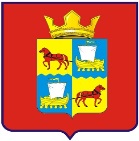 АДМИНИСТРАЦИЯмуниципального образованияПереволоцкий поссоветПереволоцкого районаОренбургской области           ПОСТАНОВЛЕНИЕ                                                                             от 08.04.2022 г.  № 81-п    п. ПереволоцкийО проведении месячника по благоустройству на территории муниципального образования  Переволоцкий поссовет 